„Gemeinsam zum Ziel“ 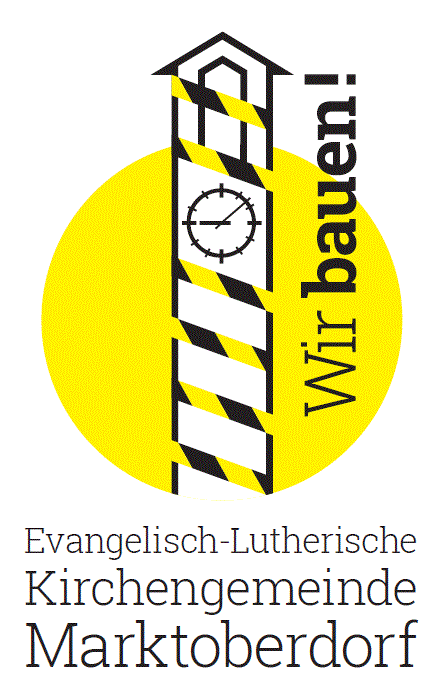 „Gemeinsam zum Ziel“ „Gemeinsam zum Ziel“ „Gemeinsam zum Ziel“ „Gemeinsam zum Ziel“ „Gemeinsam zum Ziel“ „Gemeinsam zum Ziel“ „Gemeinsam zum Ziel“ Sponsorenerklärung für: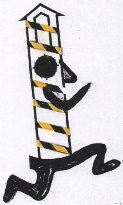 (Name, Adresse, Alter des Läufers/Läuferin) Sponsorenerklärung für:(Name, Adresse, Alter des Läufers/Läuferin) Sponsorenerklärung für:(Name, Adresse, Alter des Läufers/Läuferin) Sponsorenerklärung für:(Name, Adresse, Alter des Läufers/Läuferin) Sponsorenerklärung für:(Name, Adresse, Alter des Läufers/Läuferin) Sponsorenlauf der evangelischenJohanneskirche Marktoberdorf- für den Neubau des Gemeindezentrums -Samstag, 6. Juli 2019 – 9:45 UhrSponsorenlauf der evangelischenJohanneskirche Marktoberdorf- für den Neubau des Gemeindezentrums -Samstag, 6. Juli 2019 – 9:45 UhrSponsorenlauf der evangelischenJohanneskirche Marktoberdorf- für den Neubau des Gemeindezentrums -Samstag, 6. Juli 2019 – 9:45 UhrRundenlängen: bis 10 Jahre  50 m / 11 bis 13 Jahre  200 m / ab 14 Jahre  400 m(Die mögliche max. Lauf- oder Walkingzeit beträgt bis 13 Jahre 30 min, ab 14 Jahre 1 Stunde)Rundenlängen: bis 10 Jahre  50 m / 11 bis 13 Jahre  200 m / ab 14 Jahre  400 m(Die mögliche max. Lauf- oder Walkingzeit beträgt bis 13 Jahre 30 min, ab 14 Jahre 1 Stunde)Rundenlängen: bis 10 Jahre  50 m / 11 bis 13 Jahre  200 m / ab 14 Jahre  400 m(Die mögliche max. Lauf- oder Walkingzeit beträgt bis 13 Jahre 30 min, ab 14 Jahre 1 Stunde)Rundenlängen: bis 10 Jahre  50 m / 11 bis 13 Jahre  200 m / ab 14 Jahre  400 m(Die mögliche max. Lauf- oder Walkingzeit beträgt bis 13 Jahre 30 min, ab 14 Jahre 1 Stunde)Rundenlängen: bis 10 Jahre  50 m / 11 bis 13 Jahre  200 m / ab 14 Jahre  400 m(Die mögliche max. Lauf- oder Walkingzeit beträgt bis 13 Jahre 30 min, ab 14 Jahre 1 Stunde)Rundenlängen: bis 10 Jahre  50 m / 11 bis 13 Jahre  200 m / ab 14 Jahre  400 m(Die mögliche max. Lauf- oder Walkingzeit beträgt bis 13 Jahre 30 min, ab 14 Jahre 1 Stunde)Rundenlängen: bis 10 Jahre  50 m / 11 bis 13 Jahre  200 m / ab 14 Jahre  400 m(Die mögliche max. Lauf- oder Walkingzeit beträgt bis 13 Jahre 30 min, ab 14 Jahre 1 Stunde)Rundenlängen: bis 10 Jahre  50 m / 11 bis 13 Jahre  200 m / ab 14 Jahre  400 m(Die mögliche max. Lauf- oder Walkingzeit beträgt bis 13 Jahre 30 min, ab 14 Jahre 1 Stunde)Name und Anschrift des/ der Sponsors/Sponsoren:Bitte Name/Vorname/Firma/Adresse vollständig und gut leserlich eintragen. Wenn vorhanden, bitte e-Mail mit angeben – für Zusendung des Ergebnisses, falls Sponsor nicht persönlich anwesend.Betrag pro Rundev. SponsorauszufüllenMaximal-betragv. SponsorauszufüllenGelaufene Runden-zahl
wird vor OrtausgefülltGesamtBetragwird vor OrtausgefülltAls Zuschauer am Lauftag anwesend: ja / neinSpendenquittung erwünscht? 
(„Ja“ oder „Nein“ eintragen)
Spendenquittung ist ab einem Spendenbetrag von 20,-- € möglich.Unterschrift Sponsor:z. B. Max Mustermann 
        Musterstraße 10        54321 Musterstadt        max.mustermann@mail.dez. B.   1,-- €z. B.  25,- €oderkeinenz. B.   20Beispiel: 20,- €
z. B. Max MustermannDiese Sponsorenerklärung bis spätestens 24. Juni 2019 bei der evangelischen Johanneskirche, Bahnhofstraße 25, 87616 Marktoberdorf abgeben, per Fax an 08342/42926 oder per Mail an pfarramt.marktoberdorf@elkb.de senden. Die Läufer bzw. Sponsoren können die Sponsorengelder direkt nach dem Lauf an der Kasse einbezahlen, oder im Anschluss auf das Kirchenkonto mit dem Verwendungszweck „Sponsorenlauf“ überweisen (Sparkasse Allgäu, IBAN: DE27 7335 0000 0240009902).Diese Sponsorenerklärung bis spätestens 24. Juni 2019 bei der evangelischen Johanneskirche, Bahnhofstraße 25, 87616 Marktoberdorf abgeben, per Fax an 08342/42926 oder per Mail an pfarramt.marktoberdorf@elkb.de senden. Die Läufer bzw. Sponsoren können die Sponsorengelder direkt nach dem Lauf an der Kasse einbezahlen, oder im Anschluss auf das Kirchenkonto mit dem Verwendungszweck „Sponsorenlauf“ überweisen (Sparkasse Allgäu, IBAN: DE27 7335 0000 0240009902).Diese Sponsorenerklärung bis spätestens 24. Juni 2019 bei der evangelischen Johanneskirche, Bahnhofstraße 25, 87616 Marktoberdorf abgeben, per Fax an 08342/42926 oder per Mail an pfarramt.marktoberdorf@elkb.de senden. Die Läufer bzw. Sponsoren können die Sponsorengelder direkt nach dem Lauf an der Kasse einbezahlen, oder im Anschluss auf das Kirchenkonto mit dem Verwendungszweck „Sponsorenlauf“ überweisen (Sparkasse Allgäu, IBAN: DE27 7335 0000 0240009902).Diese Sponsorenerklärung bis spätestens 24. Juni 2019 bei der evangelischen Johanneskirche, Bahnhofstraße 25, 87616 Marktoberdorf abgeben, per Fax an 08342/42926 oder per Mail an pfarramt.marktoberdorf@elkb.de senden. Die Läufer bzw. Sponsoren können die Sponsorengelder direkt nach dem Lauf an der Kasse einbezahlen, oder im Anschluss auf das Kirchenkonto mit dem Verwendungszweck „Sponsorenlauf“ überweisen (Sparkasse Allgäu, IBAN: DE27 7335 0000 0240009902).Diese Sponsorenerklärung bis spätestens 24. Juni 2019 bei der evangelischen Johanneskirche, Bahnhofstraße 25, 87616 Marktoberdorf abgeben, per Fax an 08342/42926 oder per Mail an pfarramt.marktoberdorf@elkb.de senden. Die Läufer bzw. Sponsoren können die Sponsorengelder direkt nach dem Lauf an der Kasse einbezahlen, oder im Anschluss auf das Kirchenkonto mit dem Verwendungszweck „Sponsorenlauf“ überweisen (Sparkasse Allgäu, IBAN: DE27 7335 0000 0240009902).Diese Sponsorenerklärung bis spätestens 24. Juni 2019 bei der evangelischen Johanneskirche, Bahnhofstraße 25, 87616 Marktoberdorf abgeben, per Fax an 08342/42926 oder per Mail an pfarramt.marktoberdorf@elkb.de senden. Die Läufer bzw. Sponsoren können die Sponsorengelder direkt nach dem Lauf an der Kasse einbezahlen, oder im Anschluss auf das Kirchenkonto mit dem Verwendungszweck „Sponsorenlauf“ überweisen (Sparkasse Allgäu, IBAN: DE27 7335 0000 0240009902).Diese Sponsorenerklärung bis spätestens 24. Juni 2019 bei der evangelischen Johanneskirche, Bahnhofstraße 25, 87616 Marktoberdorf abgeben, per Fax an 08342/42926 oder per Mail an pfarramt.marktoberdorf@elkb.de senden. Die Läufer bzw. Sponsoren können die Sponsorengelder direkt nach dem Lauf an der Kasse einbezahlen, oder im Anschluss auf das Kirchenkonto mit dem Verwendungszweck „Sponsorenlauf“ überweisen (Sparkasse Allgäu, IBAN: DE27 7335 0000 0240009902).Diese Sponsorenerklärung bis spätestens 24. Juni 2019 bei der evangelischen Johanneskirche, Bahnhofstraße 25, 87616 Marktoberdorf abgeben, per Fax an 08342/42926 oder per Mail an pfarramt.marktoberdorf@elkb.de senden. Die Läufer bzw. Sponsoren können die Sponsorengelder direkt nach dem Lauf an der Kasse einbezahlen, oder im Anschluss auf das Kirchenkonto mit dem Verwendungszweck „Sponsorenlauf“ überweisen (Sparkasse Allgäu, IBAN: DE27 7335 0000 0240009902).Name und Anschrift des/ der Sponsors/Sponsoren:Bitte Name/Vorname/Firma/Adresse vollständig und gut leserlich eintragen. Wenn vorhanden, bitte e-Mail mit angeben – für Zusendung des Ergebnisses, falls Sponsor nicht persönlich anwesend.Betrag pro Rundev. SponsorauszufüllenMaximal-betragv. SponsorauszufüllenGelaufene Runden-zahl
wird vor OrtausgefülltGesamtBetragwird vor OrtausgefülltAls Zuschauer am Lauftag anwesend: ja / neinSpendenquittung erwünscht? 
(„Ja“ oder „Nein“ eintragen)
Spendenquittung ist ab einem Spendenbetrag von 20,-- € möglich.Unterschrift Sponsor: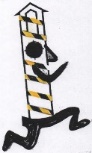 